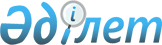 Об утверждении минимальных норм приобретения (использования) под урожай 2015 года семян первой репродукции и гибридов первого поколения по зонам и в разрезе культур
					
			Утративший силу
			
			
		
					Постановление акимата Алматинской области от 27 мая 2015 года № 229. Зарегистрировано Департаментом юстиции Алматинской области 09 июня 2015 года № 3203. Утратило силу постановлением акимата Алматинской области от 12 августа 2016 года № 434      Сноска. Утратило силу постановлением акимата Алматинской области от 12.08.2016 № 434 (вводится в действие по истечении десяти календарных дней после дня его первого официального опубликования).

      В соответствии с пунктом 1 статьи 37 Закона Республики Казахстан от 23 января 2001 года "О местном государственном управлении и самоуправлении в Республике Казахстан" и пунктом 6 Правил утвержденных приказом Министра сельского хозяйства Республики Казахстан от 12 декабря 2014 года № 4-2/664 "Об утверждении Правил субсидирования развития семеноводства", акимат Алматинской области ПОСТАНОВЛЯЕТ: 

      1. Утвердить прилагаемые минимальные нормы приобретения (использования) под урожай 2015 года семян первой репродукции и гибридов первого поколения по зонам и в разрезе культур.

      2. Возложить на руководителя государственного учреждения "Управление сельского хозяйства Алматинской области" опубликование настоящего постановления после государственной регистрации в органах юстиции в официальных и периодических печатных изданиях, а также на интернет-ресурсе, определяемом Правительством Республики Казахстан и на интернет-ресурсе акимата области.

      3. Контроль за исполнением настоящего постановления возложить на заместителя акима области С. Бескемпирова. 

      4. Настоящее постановление вступает в силу со дня государственной регистрации в органах юстиции и вводится в действие по истечении десяти календарных дней после дня его первого официального опубликования.



      Согласование к постановлению акимата области "Об утверждении минимальных норм приобретения (использования) под урожай 2015 года семян первой репродукции и гибридов первого поколенияпо зонам и в разрезе культур" от "27" мая 2015 года № 229

 Минимальные нормы приобретения (использования) в 2015 году семян первой репродукции и гибридов первого поколения по зонам и в разрезе культур      Примечание: 1 (первая) зона – горно-низкогорная,

      2 (вторая) зона – горно-степная, 

      3 (третья) зона – предгорно-пустынно-степная, 

      4 (четвертая) зона –пустынная.

      В первую зону входят Райымбекский район и город Текели.

      Во вторую зону входят Аксуский, Алакольский, Енбекшиказахский, Ескельдинский, Карасайский, Кербулакский, Панфиловский, Саркандский, Талгарский районы и город Талдыкорган.

      В третью зону входят Жамбылский, Илийский, Коксуский, Уйгурский районы.

      В четвертую зону входят Балхашский, Каратальский районы и город Капчагай.


					© 2012. РГП на ПХВ «Институт законодательства и правовой информации Республики Казахстан» Министерства юстиции Республики Казахстан
				
      Аким области

А. Баталов

      "СОГЛАСОВАНО"

      Министр сельского хозяйства 

      Республики Казахстан

Мамытбеков Асылжан Сарыбаевич
Утверждено постановлением акимата Алматинской области от "27" мая 2015 года № 229 "Об утверждении минимальных норм приобретения (использования) под урожай 2015 года семян первой репродукции и гибридов первого поколения по зонам и в разрезе культур"№

Культура

Зоны

Зоны

Зоны

Зоны

№

Культура

1

2

3

4

№

Культура

Минимальные нормы приобретения (использования) семян первой репродукции и гибридов первого поколения на 1 гектар, килограмм

Минимальные нормы приобретения (использования) семян первой репродукции и гибридов первого поколения на 1 гектар, килограмм

Минимальные нормы приобретения (использования) семян первой репродукции и гибридов первого поколения на 1 гектар, килограмм

Минимальные нормы приобретения (использования) семян первой репродукции и гибридов первого поколения на 1 гектар, килограмм

1

пшеница

5,250

5,254

4,480

3,774

2

ячмень

5,662

5,663

4,837

4,074

3

просо

0,069

4

овес

1,704

1,430

5

озимая рожь

4,279

6

рис

9,542

7

кукуруза (гибрид)

36,400

36,399

36,401

33,791

8

соя

0,962

0,962

0,962

0,962

9

сафлор

0,285

0,291

0,275

10

подсолнечник (сорт)

0,648

11

подсолнечник (гибрид)

19,500

23,400

12

сахарная свекла

13,000

13,000

13,000

13

картофель

304,264

304,264

304,264

226,445

14

многолетние злаковые травы

25,000

25,000

15

многолетние бобовые травы

15,730

23,400

23,405

20,779

